Naloga za UBE danes:Zapiši vseh 6 barv, ki jih vidiš na strani, v RGB in v HEX načinu. Spodnji sliki spremeni ozadje v eno od teh barv in jo vstavi v tabelo spodaj. Barva ozadja celice tabele naj se ujema z barvo ozadja slike.RGBHEXSlika brez ozadjaTvoja slika z  ujemajočim ozadjem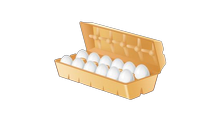 